PANAMA DE AVENTURAS05 DÍAS / 04 NOCHESSALIDA: DIARIOITINERARIODIA 1 		MEXICO - PANAMA					Salida en vuelo regular a Ciudad de Panamá. Recibimiento y traslado al hotel seleccionado. Check in, Alojamiento. DIA 2 		PANAMADesayuno. A la hora acordada, gira de ciudad & canal C/E, finalizando en Albrook Mall o cerca de su hotel. DIA 3 		PANAMADesayuno a la hora acordada, se realizará una de las siguientes giras: Teleférico o navegación en el lago Gatún (uno de los dos), exhibiciones y almuerzo o pasa día en Isla Taboga con almuerzo. Pasadía en Isla Taboga con almuerzo, sillas y paraguas de playa. Según sea su elección.											DIA 4 		PANAMADesayuno. Día libre para actividades personales o realizar uno de nuestros interesantes tours.	DIA 5 		 PANAMA – MÉXICO		A la hora prevista traslado al aeropuerto para tomar su vuelo de regreso con destino a su Ciudad de Origen.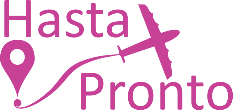 --------------------------------------------------------------------------------------												TARIFAS VOLANDO DESDE CDMX.*CONSULTAR TARIFAS DE TEMPORADAS ALTAS Y FESTIVAS. *IMPUESTOS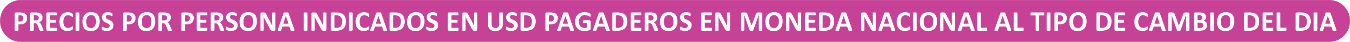 Precios vigentes del 15 de diciembre 2023 hasta el 14 de diciembre 2024, sujeto a disponibilidad.Lista de hoteles más utilizados. Los pasajeros pueden ser alojados en hoteles descritos o similares de igual categoría. – Mínimo 2 pasajeros viajando juntos.– Precios sujetos a cambio sin previo aviso y a disponibilidad.– Se permite equipaje de 1 maleta con un peso máximo de 20kg por persona, si se lleva equipaje adicional tendrá cargo extra.INCLUYE:Vuelos redondos en clase turista México – Panamá – México.4 noches de hospedaje.3 desayunos. Traslados de llegada y salida del aeropuerto principal.Gira de ciudad y canal C/E al CVM.Pasa día en Isla Taboga con almuerzo o aventura en Gamboa. (Teleférico o expedición Gatún con  almuerzo) compartidos.Seguro de asistencia AC35 para pasajeros hasta 69 años.Documentos se entregan en formato electrónico.NO INCLUYE:Ningún servicio no especificado en el itinerario.Gastos personales.Propinas para guías, conductor, etc.Excursiones opcionales.Impuestos aéreos.Pasajeros mayores de 70 años consultar suplemento seguro de asistencia.HOTEL CAT SGL DBL TPL CHDVictoria Turista $ 1,179 $ 935 $ 895 $ 650Noche adicional $ 79 $ 45 $ 35 $ 0Plaza Paitilla Turista$ 1,275$989$925$739Noche adicional $105$59$45$19Marriott Panamá (L – J) Turista Superior $1,499$1,079$1,015$665Noche adicional $159$79$65N/AMarriott Panamá (V– D) Turista Superior $1,439$1,049$995$665Noche adicional $145$75$59N/AImpuestos Aéreos:$ 290 USD